Licking Elementary Instructional Needs Assessment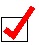 Please place a      through the box if you believe your student is weak in this area.Grade Level – 2ndIn order for the Licking R-VIII School District to utilize your viewpoint of where your student(s) may be effectively performing, please ensure that your questionaire is received by your student(s) classroom teacher. MathematicsEnglish Language ARts      Telling time to the nearest minute using a.m. and p.m.         Write informative, narrative, and opinion pieces using the revising and editing process.      Using money (dollar bills, quarters, dimes, nickels, pennies, dollar signs and cents         Read and spell grade-appropriate spelling patterns.      Measurement to ½ inch, centimeter, and feet.      Use and recognize nouns, verbs, adverbs, and adjectives.      Two digit addition and subtraction with regrouping.      Identify and fluently utilize types of sentences with appropriate capitalization and punctuation.       graphing (bar, picture) and using a Venn diagram.      Fluently reading and responding to grade-level literature (main idea and details, cause and effect, summarizing, making inferences).       Geometric shapes (attributes and splitting into fractional parts).      Use text features (headings, captions, illustrations, etc.) to analyze informational text.      Place value to hundreds (base ten blocks, comparing numbers, expanded form).      Speak in complete sentences when engaged in conversations and discussions about text.       Solving two step word problems by fluently adding and subtracting.